LUONTO HOIVAN PALVELUT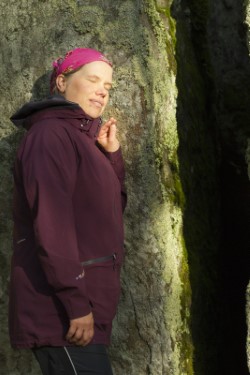 Kuva: Auli VaalamaLuontoperustaisia sosiaali- ja terveysalan palveluja. Palvelut on tarkoitettu pitkäjänteiseen työskentelyyn erityistä tukea tarvitsevien asiakasryhmien kanssa, jotka käyttävät kuntoutuspalveluja fyysiseen, psyykkiseen, sosiaaliseen tai ammatilliseen kuntoutukseen. Luonto Hoivan palveluihin osallistumisen tavoitteena on asiakkaan hoito- tai kuntoutussuunnitelman mukainen terveyden, toimintakyvyn, osallisuuden tai arjen hallinnan vahvistuminen.Hinta muodostuu osallistujamäärän ja keston mukaan Kysy tarjous! 0407603923/Mari, kukkonenmari@hotmail.com tai 0405381490/Pirjo, tyohyvinvointikallioranta@gmail.com